Elk River Fire Department Building Committee 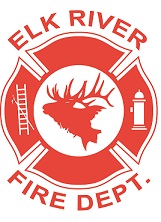 Meeting MinutesWednesday, March 11, 202011:00 a.m. –11:30 a.m.Attendance – Wayne Wilson, Tom Tillson, Tena Williams, Kami Nibler, Mayor Dave Brown, Randy Ball-Public Works, Christina Bartlett-Secretary, Call to order – Tena Williams called the meeting to order at 11:00 a.m.Pledge of Allegiance – was said.Visitors/Guests – none.4.	Gravel update – Tom reported that Potlatch Corporation is donating 30 yards of gravel.  When it is needed it will be brought in from Bovill.5.  Plumbing update – The Plumbers are done with the sewer work on the inside of the building and it passed inspection.  The Plumber recommended that the water line coming to the building should be run along the side and come into the building from the back.  The next steps are concrete, build the rooms and then the Plumber will come back to plumb in the water lines.6. Future dig work – Mayor Dave will follow up with Rob Davis to see if he will still be digging the sewer.  He will let Tena know what he finds out.  Digging can start May 1st according to City Resolution.  7.  Concrete bid status – Last year 2 verbal bids were given for around $30,000.  Tena will send out formal Request for Bid to at least 3 different places.8.  Current fund status – There is $32,166.49 with the bill for the plumbing work performed still needing to be paid.9.	Round table discussion – Wayne brought up needing to have a phone line installed.  Tena will contact Frontier in a few months for that.  The same phone number will be used.  Tena spoke to Matt Anderson from Avista about relocating the siren to the new Fire Hall.  He recommended purchasing a new one due to the age of all the components of the current siren.  Tena reported that the OSB installed in the Fire Hall had warped and molded.  It was decided to see how things looked after everything had dried out.  Kami presented a list of the donated auction items for the Auction on April 25, 2020 for everyone to look over.  Kami presented a fundraising idea of having people purchase an engraved brick to be used and installed around the new Fire Hall in some way.  Tena said she would look into it.Adjourned at 11:30 a.m.Minutes submitted by Christina Bartlett, City Clerk/Treasurer